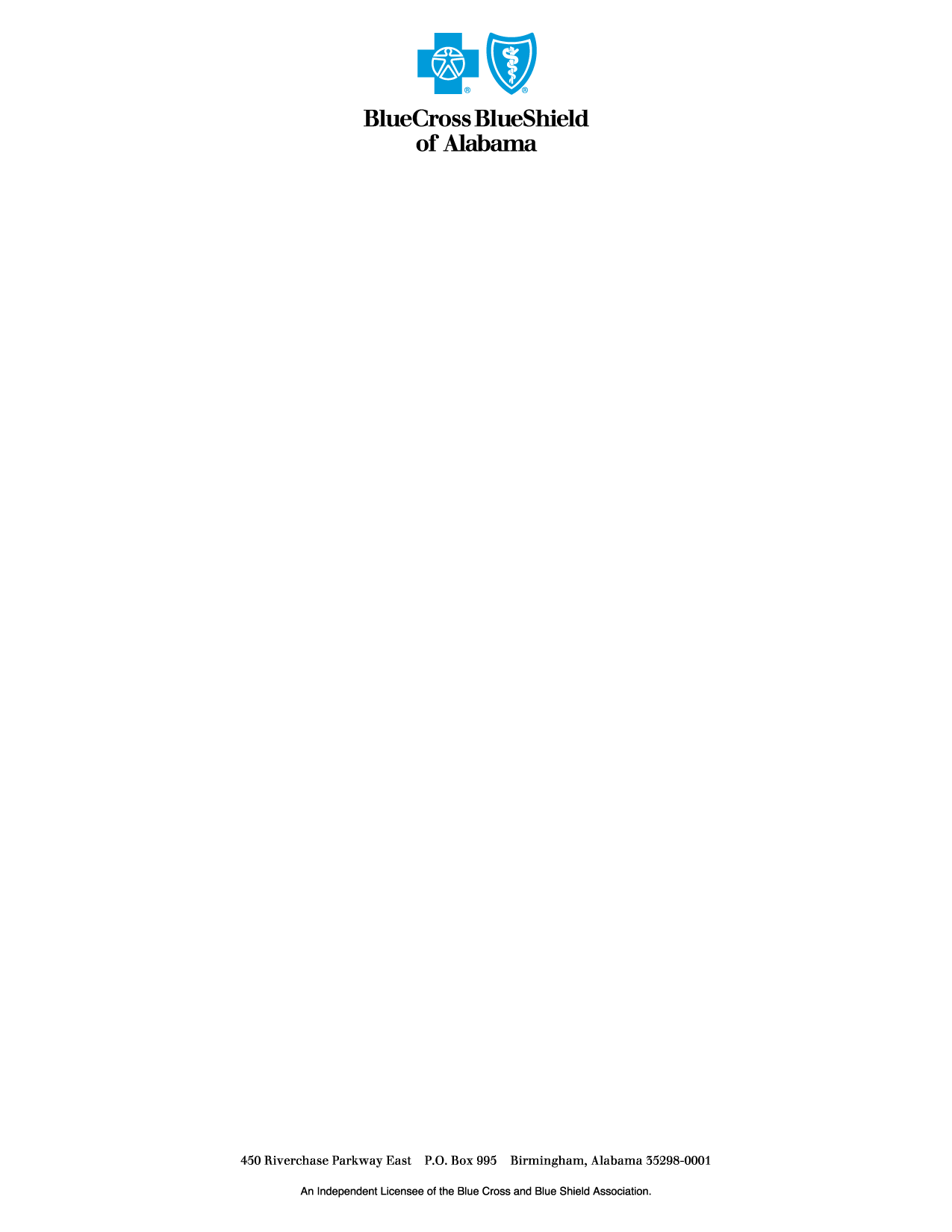 Media Response			                                                   	 Contact: Koko MackinOctober 5, 2020                                                                                          	               (205) 220-2713 Blue Cross and Blue Shield of Alabama Provides $80 million in Premium Relief to Customers With a One-Time Discount in November Birmingham, AL – Blue Cross and Blue Shield of Alabama recognizes the COVID-19 pandemic has adversely affected our customers in many ways. The economic impact of the pandemic has been felt by our customers and their families. To help provide some relief during these difficult times, Blue Cross is pleased to announce that health and dental premiums for most fully insured individual, employer and Medicare plans will be discounted for the month of November.  November health premiums will be discounted 20%, and November dental premiums will be discounted 50%. If customers have both health and dental coverage, they will receive both premium discounts. The premium discount will be automatically applied to the November invoice. “Many of our customers are struggling with the financial impacts of COVID-19,” said Tim Vines, President and CEO, Blue Cross and Blue Shield of Alabama. “We care about our customers and hope these discounted premiums will ease some of the financial burden during these challenging times.” The $80 million in November premium discounts are in addition to the more than $230 million in support Blue Cross and Blue Shield of Alabama has provided its members, providers and the community during the COVID-19 pandemic.About Blue Cross and Blue Shield of AlabamaBlue Cross and Blue Shield of Alabama has insured Alabamians for 84 years. Blue Cross offers coverage plans to corporations, individuals and the senior market. For more information about Blue Cross, visit AlabamaBlue.com. Connect with us on Facebook, check out our videos on YouTube and follow us on Twitter for more up-to-date information.   Blue Cross and Blue Shield of Alabama is an independent licensee of the Blue Cross and Blue Shield Association.  